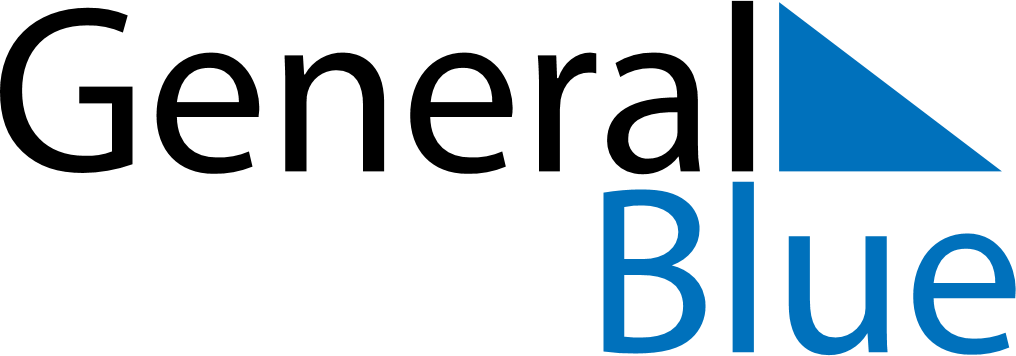 Poland 2020 HolidaysPoland 2020 HolidaysDATENAME OF HOLIDAYJanuary 1, 2020WednesdayNew Year’s DayJanuary 6, 2020MondayEpiphanyApril 12, 2020SundayEaster SundayApril 13, 2020MondayEaster MondayMay 1, 2020FridayLabour DayMay 3, 2020SundayConstitution DayMay 26, 2020TuesdayMother’s DayMay 31, 2020SundayPentecostJune 11, 2020ThursdayCorpus ChristiAugust 15, 2020SaturdayAssumptionNovember 1, 2020SundayAll Saints’ DayNovember 11, 2020WednesdayIndependence DayDecember 25, 2020FridayChristmas DayDecember 26, 2020SaturdayBoxing Day